MĚSTO BEZDRUŽICE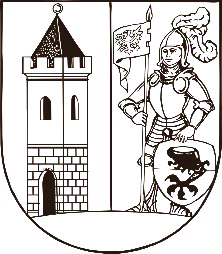 ČSA 196, 349 53 Bezdružice PŘIJATÁ USNESENÍ Z 23. ZASEDÁNÍ ZASTUPITELSTVA MĚSTA BEZDRUŽICE ZE DNE 25. 11. 2020A. Zastupitelstvo města bere na vědomí:Kontrola usnesení.Práci rady města a starosty.Informace o přípravě a realizaci projektů.Návrh rozpočtu na rok 2021.Informace o činnosti finančního výboru.Informace o činnosti kontrolního výboru.Zápis z dílčího přezkoumání hospodaření  ÚSC Bezdružice za rok 2020.	C. Zastupitelstvo města schvaluje:Volbu ověřovatelů zápisu a zapisovatelky.Program zasedání.Revokaci usnesení č. 47/C9/2018.Smlouvu o uzavření budoucí smlouvy se společností ČEZ Distribuce, a. s., se sídlem Teplická 874/8, 405 02 Děčín IV-Podmokly o zřízení věcného břemene a dohodu o umístění stavby č. IE-12-0008256/SOBS VB/01 Řešín, TC, REKONSTRUKCE – KNN, pro uložení kabelového vedení NN a výstavbu nových pojistkových skříní na pozemcích p. č. 691, 690, 448/1, 686, 456, 16, 457/3, 402/1, 448/3, 15/1 a 683 vše v k. ú. Řešín. Jednorázová náhrada za zřízení věcného břemene činí 16 819 Kč včetně DPH.Rozpočtové opatření č. 9/2020. Plán práce na 1. pololetí roku 2021 kontrolního výboru. Plán rozvoje města Bezdružice 2020-2029.…………………………………..	                                                                                     ……………………………	Lumír Kadlec                                                                                                              Ing. Josef Voříšek 	starosta	místostarosta  